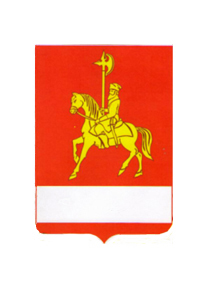 АДМИНИСТРАЦИЯ КАРАТУЗСКОГО РАЙОНАПОСТАНОВЛЕНИЕ04.03.2022                                   с. Каратузское                                       № 179-пО внесении изменений в постановление администрации Каратузского района от 15.04.2020 года № 321-п «Об ограничении посещения общественных мест гражданами (самоизоляции) на территории Каратузского района»В соответствии с Федеральным законом от 21.12.1994 № 68-ФЗ «О защите населения и территорий от чрезвычайных ситуаций природного и техногенного характера», Федеральным законом от 30.03.1999 № 52-ФЗ «О санитарно-эпидемиологическом благополучии населения», Указом Президента Российской Федерации от 11.05.2020 № 316 «Об определении порядка продления действия мер по обеспечению санитарно-эпидемиологического благополучия населения в субъектах Российской Федерации в связи с распространением новой коронавирусной инфекции (COVID-19)», указом Губернатора Красноярского края от 01.03.2022 года № 50-уг «О внесении изменений в указ Губернатора Красноярского края от 31.03.2020 № 73-уг «Об ограничении посещения общественных мест гражданами (самоизоляции) на территории Красноярского края», Законом Красноярского края от 10.02.2000 № 9-631 «О защите населения и территории Красноярского края от чрезвычайных ситуаций природного и техногенного характера», учитывая методические рекомендации «МР 3.1.0178-20. 3.1. Профилактика инфекционных болезней. Методические рекомендации. Определение комплекса мероприятий, а также показателей, являющихся основанием для поэтапного снятия ограничительных мероприятий в условиях эпидемического распространения COVID-19», утвержденные Главным государственным санитарным врачом Российской Федерации 08.05.2020, письмо Управления Федеральной службы по надзору в сфере защиты прав потребителей и благополучия человека по Красноярскому краю от 01.03.2022 № 24-00-17/02-3241-2022, руководствуясь  ст.22, 25 Устава муниципального образования «Каратузский район» Красноярского края ПОСТАНОВЛЯЮ: 1.Внести в  постановление администрации Каратузского района от 15.04.2020 года № 321-п «Об ограничении посещения общественных мест гражданами (самоизоляции) на территории Каратузского района» следующие изменения: в преамбуле:	слова «от 29.10.2021 № 24-00-17/02-16471-2021,» заменить словами «от 29.10.2021 № 24-00-17/02-16471-2021, от 01.03.2022 № 24-00-17/02-3241-2022,»;слова «от 31.03.2021 № 14,» заменить словами «от 31.03.2021 № 14, от 10.11.2021 № 63,»;пункт 1.1 признать утратившим силу.2. Опубликовать настоящее постановление на «Официальном сайте администрации Каратузского района» (www.karatuzraion.ru).3. Контроль за исполнением настоящего постановления оставляю за собой.4. Настоящее постановление вступает в силу с 1 апреля 2021 года, но не ранее дня, следующего за днем его опубликования в периодическом печатном издании «Вести муниципального образования «Каратузский район»». И.о. главы района                                                                                   Е.С. Мигла